Евдокимова Марина Николаевна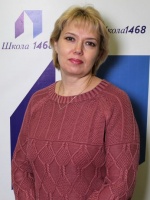 Дата рождения: 1970 г.Контактный телефон:   8(916)586-77-74

Занимаемая должность (должности): Учитель начальных классовКатегория ВысшаяКорпус: Школьный корпус по адресу: Брошевский переулок, дом 21Фактическое место работы: ГБОУ Школа № 1468Преподаваемые дисциплины: Русский язык, литературное чтение, математика, окружающий мир, технология, изо, светская этика, информатикаУровень образования: Высшее образованиеНаименование оконченного учебного заведения: МПГУНаименование направления подготовки и (или) специальности: Педагогика и методика начального обученияОбщий стаж работы: 24Стаж работы по специальности: 24Данные о повышении квалификации и (или) профессиональной переподготовке (при наличии):20013г. МИОО «Реализация технологии деятельностного обучения в образовательном процессе начальной школы по требованиям ФГОС НОО. ИКТ- как инструмент формирования УУД младшего школьника. Модуль 1» 
2014г. МИОО. «Реализация технологии деятельностного обучения в образовательном процессе начальной школы по требованиям ФГОС НОО. ИКТ- как инструмент формирования УУД младшего школьника.  Модуль 2» 
2015 г МИОО «Научно-методические основы преподавания предмета «Основы светской этики» в общеобразовательной школе» 
2016 г. МИОО «Метапредметный подход в современном образовании: предметные и метапредметные результаты обучения в соответствии с требованиями ФГОС.
2019 г. ООО «Столичный учебный центр» «Обучающиеся с ОВЗ: Особенности организации учебной деятельности в соответствии с ФГОС»  
2020 г. МИОО «Обеспечение и реализация деятельности учителя начальных классов в условиях дистанционного обучения в образовательных организациях»
 Опыт работы:Средняя школа имени А. В. Луначарского г. Жаркент, Алматинской обл.                       МБОУ Школа №10 г. Кинешма, Ивановская обл.                          МБОУ Школа №2 г. Кинешма, Ивановская обл.                          МБОУ Лицей им. Д.А. Фурманова г. Кинешма, Ивановская обл.        ГБОУ Школа №1586 г. Москва   ГБОУ Школа №1468 г. Москва             O себе:Ответственный, добросовестный, коммуникабельный сотрудник ГБОУ Школы №1468